Le Front populaire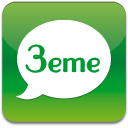 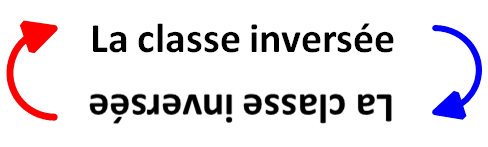 Regardez la vidéo sur http://lewebpedagogique.com/histoiregeoalasourceQuels sont les problèmes de la France au début des années 1930 ? Que se passe-t-il le 3 mai 1936 ? Quel est le premier parti de gauche ? Comment évolue la manifestation ? Quel est le bilan de cette manifestation ? Quels accords signent le patronat la CGT ? Quelles mesures sont décidées ? Que se passe-t-il durant l'été 1936 ? 